Главное управление Мин.юстиции РФ по Нижегородской обл.Зарегистрированы изменения в Устав27.05.2022Гос. рег. № RU523120002022001 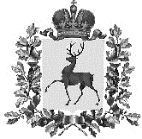 СОВЕТ ДЕПУТАТОВ ГОРОДСКОГО ОКРУГА НАВАШИНСКИЙНИЖЕГОРОДСКОЙ ОБЛАСТИ РЕШЕНИЕ31 марта 2022                                                                                                                 № 162В соответствии с Федеральным законом от 06.10.2003 № 131 – ФЗ «Об общих принципах организации местного самоуправления в Российской Федерации»                 (ред. от 30.12.2020)Совет депутатов РЕШИЛ:Внести в Устав городского округа Навашинский Нижегородской области, утвержденный решением Совета депутатов городского округа Навашинский от 28.01.2016 №79 (ред. от 28.10.2021) следующие изменения:1.1.	В статье 5:1.1.1.	пункт 4.1 части 1 изложить в следующей редакции:«4.1)	осуществление муниципального контроля за исполнением единой теплоснабжающей организацией обязательств по строительству, реконструкции и (или) модернизации объектов теплоснабжения;»;1.1.2.	пункт 5 части 1 изложить в следующей редакции:«5)	дорожная деятельность в отношении автомобильных дорог местного значения в границах городского округа и обеспечение безопасности дорожного движения на них, включая создание и обеспечение функционирования парковок (парковочных мест), осуществление муниципального контроля на автомобильном транспорте, городском наземном электрическом транспорте и в дорожном хозяйстве в границах городского округа, организация дорожного движения, а также осуществление иных полномочий в области использования автомобильных дорог и осуществления дорожной деятельности в соответствии с законодательством Российской Федерации;»;1.1.3.	пункт 28 части 1 изложить в следующей редакции:«28)	утверждение правил благоустройства территории городского округа, осуществление муниципального контроля в сфере благоустройства, предметом которого является соблюдение правил благоустройства территории городского округа, требований к обеспечению доступности для инвалидов объектов социальной, инженерной и транспортной инфраструктур и предоставляемых услуг, организация благоустройства территории городского округа в соответствии с указанными правилами, а также организация использования, охраны, защиты, воспроизводства городских лесов, лесов особо охраняемых природных территорий, расположенных в границах городского округа;»;1.1.4.	дополнить пунктом 30.1 следующего содержания:«30.1) 	принятие решений о создании, об упразднении лесничеств, создаваемых в их составе участковых лесничеств, расположенных на землях населенных пунктов городского округа Навашинский, установлении и изменении их границ, а также осуществление разработки и утверждения лесохозяйственных регламентов лесничеств, расположенных на землях населенных пунктов;»;1.1.5.	дополнить пунктом 30.2 следующего содержания:«30.2)	осуществление мероприятий по лесоустройству в отношении лесов, расположенных на землях населенных пунктов городского округа Навашинский;»;1.1.6.	пункт 42 части 1 изложить в следующей редакции:«42)	обеспечение выполнения работ, необходимых для создания искусственных земельных участков для нужд городского округа в соответствии с федеральным законом;».1.2.	Часть 2 статьи 8 изложить в следующей редакции:«2.	Организация и осуществление видов муниципального контроля регулируются Федеральным законом от 31 июля 2020 года № 248-ФЗ                                  «О государственном контроле (надзоре) и муниципальном контроле в Российской Федерации».».1.3.	В статье 16:1.3.1.	часть 4 изложить в следующей редакции:«4.	Порядок организации и проведения публичных слушаний по проектам и вопросам, указанным в части 3 настоящей статьи, определяется Уставом городского округа и (или) нормативными правовыми актами Совета депутатов городского округа Навашинский и должен предусматривать заблаговременное оповещение жителей городского округа Навашинский о времени и месте проведения публичных слушаний, заблаговременное ознакомление с проектом муниципального правового акта, в том числе посредством его размещения на официальном сайте органа местного самоуправления в информационно-телекоммуникационной сети «Интернет» или в случае если орган местного самоуправления не имеет возможности размещать информацию о своей деятельности в информационно-телекоммуникационной сети «Интернет», на официальном сайте Нижегородской области или городского округа с учетом положений Федерального закона от 9 февраля 2009 года № 8-ФЗ                    «Об обеспечении доступа к информации о деятельности государственных органов и органов местного самоуправления» (далее в настоящей статье – официальный сайт), возможность представления жителями городского округа своих замечаний и предложений по вынесенному на обсуждение проекту муниципального правового акта, в том числе посредством официального сайта, другие меры, обеспечивающие участие в публичных слушаниях жителей городского округа, опубликование (обнародование) результатов публичных слушаний, включая мотивированное обоснование принятых решений, в том числе посредством их размещения на официальном сайте.Уставом городского округа и (или) нормативными правовыми актами Совета депутатов городского округа Навашинский может быть установлено, что для размещения материалов и информации, указанных в абзаце первом настоящей части, обеспечения возможности представления жителями городского округа своих замечаний и предложений по проекту муниципального правового акта, а также для участия жителей городского округа в публичных слушаниях с соблюдением требований об обязательном использовании для таких целей официального сайта может использоваться федеральная государственная информационная система «Единый портал государственных и муниципальных услуг (функций)», порядок использования которой для целей настоящей статьи устанавливается Правительством Российской Федерации.».1.3.2.	часть 5 изложить в следующей редакции:«5.	По проектам генеральных планов, проектам правил землепользования и застройки, проектам планировки территории, проектам межевания территории, проектам правил благоустройства территорий, проектам, предусматривающим внесение изменений в один из указанных утвержденных документов, проектам решений о предоставлении разрешения на условно разрешенный вид использования земельного участка или объекта капитального строительства, проектам решений о предоставлении разрешения на отклонение от предельных параметров разрешенного строительства, реконструкции объектов капитального строительства, вопросам изменения одного вида разрешенного использования земельных участков и объектов капитального строительства на другой вид такого использования при отсутствии утвержденных правил землепользования и застройки проводятся публичные слушания или общественные обсуждения в соответствии с законодательством о градостроительной деятельности.».1.4.	Статью 19 изложить в следующей редакции:«1.	Опрос граждан проводится на всей территории городского округа или на части его территории для выявления населения и его учета при принятии решений органами местного самоуправления и должностными лицами местного самоуправления городского округа, а также органами государственной власти.Результаты опроса носят рекомендательный характер.2.	В опросе граждан имеют право принимать участие жители городского округа, обладающие избирательным правом. В опросе граждан по вопросу выявления мнения граждан о поддержке инициативного проекта вправе участвовать жители городского округа или его части, в которых предлагается реализовать инициативный проект, достигшие шестнадцатилетнего возраста.3.	Опрос граждан проводится по инициативе:1)	Совета депутатов городского округа или главы местного самоуправления городского округа - по вопросам местного значения;2)	органов государственной власти Нижегородской области - для учета мнения граждан при принятии решений об изменении целевого назначения земель городского округа для объектов регионального и межрегионального значения;3)	жителей городского округа или его части, в которых предлагается реализовать инициативный проект, достигших шестнадцатилетнего возраста, - для выявления мнения граждан о поддержке данного инициативного проекта.4.	Порядок назначения и проведения опроса граждан определяется нормативными правовыми актами Совета депутатов городского округа в соответствии с законом Нижегородской области.5.	Решение о назначении опроса граждан принимается Советом депутатов городского округа. Для проведения опроса граждан может использоваться официальный сайт городского округа в информационно-телекоммуникационной сети «Интернет». В нормативном правовом акте Совета депутатов городского округа о назначении опроса граждан устанавливаются:1)	дата и сроки проведения опроса;2)	формулировка вопроса (вопросов), предлагаемого (предлагаемых) при проведении опроса;3)	методика проведения опроса;4)	форма опросного листа;5)	минимальная численность жителей округа, участвующих в опросе;6)	порядок идентификации участников опроса в случае проведения опроса граждан с использованием официального сайта городского округа в информационно-телекоммуникационной сети "Интернет".6.	Информация о проведении опроса граждан не позднее чем за десять дней до дня его проведения публикуется в периодическом печатном издании, определенном в качестве источника официального опубликования муниципальных правовых актов округа, а также размещается на официальном сайте городского округа в информационно-телекоммуникационной сети "Интернет".7.	Финансирование мероприятий, связанных с подготовкой и проведением опроса граждан, осуществляется:1)	за счет средств бюджета городского округа - при проведении опроса по инициативе органов местного самоуправления городского округа или жителей городского округа;2)	за счет средств бюджета Нижегородской области - при проведении опроса по инициативе органов государственной власти Нижегородской области.».1.5.	Дополнить статьей 19.1 следующего содержания:«Статья 19.1 Сход граждан1.	В случаях, предусмотренных Федеральным законом от 06.10.2003            № 131-ФЗ «Об общих принципах организации местного самоуправления в Российской Федерации», сход граждан может проводиться:1)	в населенном пункте, входящем в состав городского округа Навашинский, по вопросу введения и использования средств самообложения граждан на территории данного населенного пункта;2)	в сельском населенном пункте по вопросу выдвижения кандидатуры старосты сельского населенного пункта, а также по вопросу досрочного прекращения полномочий старосты сельского населенного пункта;3)	в соответствии с Законом Нижегородской области на части территории населенного пункта, входящего в состав городского округа Навашинский, по вопросу введения и использования средств самообложения граждан на данной части территории населенного пункта.2.	В сельском населенном пункте сход граждан также может проводиться в целях выдвижения кандидатур в состав конкурсной комиссии при проведении конкурса на замещение должности муниципальной службы в случаях, предусмотренных законодательством Российской Федерации о муниципальной службе.3.	Сход граждан, предусмотренный пунктом 3 части 1 настоящей статьи, может созываться Советом депутатов городского округа Навашинский по инициативе группы жителей соответствующей части территории населенного пункта численностью не менее 10 человек.Критерии определения границ части территории населенного пункта, входящего в состав городского округа, на которой может проводиться сход граждан по вопросу введения и использования средств самообложения граждан, устанавливаются законом Нижегородской области.4.	Сход граждан созывается главой местного самоуправления городского округа Навашинский самостоятельно либо по инициативе группы жителей населенного пункта численностью не менее 10 человек.Проведение схода граждан обеспечивается главой местного самоуправления.5.	Участие в сходе граждан главы местного самоуправления является обязательным.6.	На сходе граждан председательствует глава местного самоуправления или иное лицо, избираемое сходом граждан.7.	Сход граждан правомочен при участии в нем более половины обладающих избирательным правом жителей населенного пункта (либо части его территории). В случае если в населенном пункте отсутствует возможность одновременного совместного присутствия более половины обладающих избирательным правом жителей данного населенного пункта, сход граждан проводится поэтапно в срок, не превышающий одного месяца со дня принятия решения о проведении схода граждан. При этом лица, ранее принявшие участие в сходе граждан, на последующих этапах участия в голосовании не принимают. Решение схода граждан считается принятым, если за него проголосовало более половины участников схода граждан.8.	Органы местного самоуправления и должностные лица местного самоуправления обеспечивают исполнение решения, принятого на сходе граждан, в соответствии с разграничением полномочий между ними, определенным настоящим Уставом.9.	Решения, принятые на сходе граждан, подлежат официальному опубликованию.».1.6.	Пункт 16 части 2 статьи 25 изложить в следующей редакции:«16)	назначение на должность председателя контрольно-счетной инспекции городского округа, принятие Положения о контрольно-счетной инспекции;».1.7.	Часть 5 статьи 32 изложить в следующей редакции:«5.	Депутат Совета депутатов не может быть депутатом Государственной Думы Федерального Собрания Российской Федерации, сенатором Российской Федерации, депутатом законодательных (представительных) органов государственной власти субъектов Российской Федерации, занимать иные государственные должности Российской Федерации, государственные должности субъектов Российской Федерации, а также должности государственной гражданской службы и должности муниципальной службы, если иное не предусмотрено федеральными законами. Депутат Совета депутатов не может одновременно исполнять полномочия выборного должностного лица местного самоуправления, за исключением случаев, установленных Федеральным законом «Об общих принципах организации местного самоуправления в Российской Федерации», иными федеральными законами.».1.8.	Статью 34 дополнить частью 19.1 следующего содержания:«19.1.	Глава местного самоуправления не может быть депутатом Государственной Думы Федерального Собрания Российской Федерации, сенатором Российской Федерации, депутатом законодательных (представительных) органов государственной власти субъектов Российской Федерации, занимать иные государственные должности Российской Федерации, государственные должности субъектов Российской Федерации, а также должности государственной гражданской службы и должности муниципальной службы, если иное не предусмотрено федеральными законами. Глава местного самоуправления не может одновременно исполнять полномочия депутата представительного органа муниципального образования, за исключением случаев, установленных Федеральным законом «Об общих принципах организации местного самоуправления в Российской Федерации», иными федеральными законами.».1.9.	В статье 43:1.9.1.	часть 5 изложить в следующей редакции:«5.	Наименование, полномочия, состав и порядок деятельности контрольно-счетной инспекции устанавливаются Уставом городского округа Навашинский Нижегородской области в соответствии с Федеральным законом от 7 февраля 2011 года № 6-ФЗ «Об общих принципах организации и деятельности контрольно-счетных органов субъектов Российской Федерации и муниципальных образований».».1.9.2.	часть 6 изложить в следующей редакции:«6.	Председатель контрольно-счетной инспекции назначается на должность Советом депутатов сроком на пять лет.».1.9.3.	часть 8 изложить в следующей редакции:«8.	Контрольно-счетная инспекция городского округа в соответствии с нормативным правовым актом Совета депутатов обладает правами юридического лица.».1.9.4.	дополнить частью 9 следующего содержания:«9.	Контрольно-счетная инспекция имеет гербовую печать и бланки со своим наименованием и с изображением герба Нижегородской области.».1.10.	Статью 44 изложить в следующей редакции:«1.	Контрольно-счетная инспекция осуществляет следующие основные полномочия:1)	организация и осуществление контроля за законностью и эффективностью использования средств бюджета городского округа Навашинский, а также иных средств, в случаях, предусмотренных законодательством Российской Федерации;2)	экспертиза проекта бюджета городского округа, проверка и  анализ обоснованности его показателей;3)	внешняя проверка годового отчета об исполнении бюджета городского округа;4)	проведение аудита в сфере закупок товаров, работ и услуг в соответствии с Федеральным законом от 5 апреля 2013 года № 44-ФЗ «О контрактной системе в сфере закупок товаров, работ, услуг для обеспечения государственных и муниципальных нужд»;5)	оценка эффективности формирования муниципальной собственности, управления и распоряжения такой собственностью и контроль за соблюдением установленного порядка формирования такой собственности, управления и распоряжения такой собственностью (включая исключительные права на результаты интеллектуальной собственности);6)	оценка эффективности предоставления налоговых и иных льгот и преимуществ, бюджетных кредитов за счет средств бюджета городского округа Навашинский, а также оценка законности предоставления муниципальных гарантий и поручительств или обеспечения исполнения обязательств другими способами по сделкам, совершаемых юридическими лицами и индивидуальными предпринимателями за счет средств бюджета городского округа Навашинский и имущества, находящегося в муниципальной собственности;7)	экспертиза проектов муниципальных правовых актов в части, касающейся расходных обязательств муниципального образования, экспертиза проектов муниципальных правовых актов, приводящих к изменению доходов местного бюджета, а также муниципальных программ (проектов муниципальных программ);8)	анализ и мониторинг бюджетного процесса в городском округе Навашинский, в том числе подготовка предложений по устранению выявленных отклонений в бюджетном процессе и совершенствованию бюджетного законодательства Российской Федерации;9)	проведение оперативного анализа исполнения и контроля за организацией исполнения местного бюджета в текущем финансовом году, ежеквартальное представление информации о ходе исполнения местного бюджета, о результатах проведенных контрольных и экспертно-аналитических мероприятий в Совет депутатов городского округа Навашинский Нижегородской области и главе местного самоуправления городского округа Навашинский;10)	осуществление контроля за состоянием муниципального внутреннего и внешнего долга;11)	оценка реализуемости, рисков и результатов достижения целей социально-экономического развития муниципального образования городской округ Навашинский, предусмотренных документами стратегического планирования городского округа, в пределах компетенции контрольно-счетной инспекции городского округа Навашинский;12)	участие в пределах полномочий в мероприятиях, направленных на противодействие коррупции;13)	иные полномочия в сфере внешнего муниципального финансового контроля, установленные федеральными законами, законами Нижегородской области, Уставом и нормативными правовыми актами Совета депутатов городского округа Навашинский.2.	Внешний муниципальный финансовый контроль осуществляется контрольно-счетной инспекцией:1)	в отношении органов местного самоуправления, муниципальных учреждений и муниципальных унитарных предприятий городского округа, а также иных организаций, если они используют имущество, находящееся в собственности городского округа;2)	в отношении иных лиц в случаях, предусмотренных Бюджетным кодексом Российской Федерации и другими федеральными законами.».1.11.	В статье 47:1.11.1.	дополнить частью 12 следующего содержания:«12.	Порядок установления и оценки применения содержащихся в муниципальных нормативных правовых актах обязательных требований, которые связаны с осуществлением предпринимательской и иной экономической деятельности и оценка соблюдения которых осуществляется в рамках муниципального контроля, привлечения к административной ответственности, предоставления лицензий и иных разрешений, аккредитации, иных форм оценки и экспертизы (далее - обязательные требования), определяется муниципальными нормативными правовыми актами с учетом принципов установления и оценки применения обязательных требований, определенных Федеральным законом от        31 июля 2020 года № 247-ФЗ «Об обязательных требованиях в Российской Федерации».».1.11.2.	дополнить частью 9.1 следующего содержания:«9.1	Проекты муниципальных нормативных правовых актов городского округа Навашинский, устанавливающие новые или изменяющие ранее предусмотренные муниципальными нормативными правовыми актами обязательные требования для субъектов предпринимательской и иной экономической деятельности, обязанности для субъектов инвестиционной деятельности, подлежат оценке регулирующего воздействия, проводимой органами местного самоуправления городского округа в порядке, установленном муниципальными нормативными правовыми актами в соответствии с законом субъекта Российской Федерации, за исключением:1)	проектов нормативных правовых актов Совета депутатов городского округа Навашинский, устанавливающих, изменяющих, приостанавливающих, отменяющих местные налоги и сборы;2)	проектов нормативных правовых актов Совета депутатов городского округа Навашинский, регулирующих бюджетные правоотношения;3)	проектов нормативных правовых актов, разработанных в целях ликвидации чрезвычайных ситуаций природного и техногенного характера на период действия режимов чрезвычайных ситуаций.».1.12.	Часть 8 статьи 48 изложить в следующей редакции:«8.	Глава местного самоуправления опубликовывает зарегистрированный Устав, решение Совета депутатов о внесении изменений и дополнений в Устав в течение семи дней со дня поступления из территориального органа уполномоченного федерального органа исполнительной власти в сфере регистрации уставов муниципальных образований уведомления о включении сведений об уставе городского округа, муниципальном правовом акте о внесении изменений в устав городского округа в государственный реестр уставов муниципальных образований Нижегородской области, предусмотренного частью 6 статьи 4 Федерального закона от 21 июля 2005 года № 97-ФЗ «О государственной регистрации уставов муниципальных образований».».1.13.	Часть 2 статьи 55 изложить в следующей редакции:«2.	Вопросы введения и использования указанных в части 1 настоящей статьи разовых платежей граждан решаются на местном референдуме, а в случае, предусмотренном пунктами 1, 3 части 1 статьи 19.1 настоящего Устава, на сходе граждан.».2.	Направить настоящее решение на государственную регистрацию в Главное Управление Министерства юстиции Российской Федерации по Нижегородской области.3.	Настоящее решение подлежит официальному опубликованию после его государственной регистрации.4.	Настоящее решение вступает в силу после официального опубликования.О внесении изменений в Устав городского округа Навашинский Нижегородской областиПредседатель Совета депутатов                                 В.А. Бандин                                     Глава местного самоуправления                                                Т.А. Берсенева